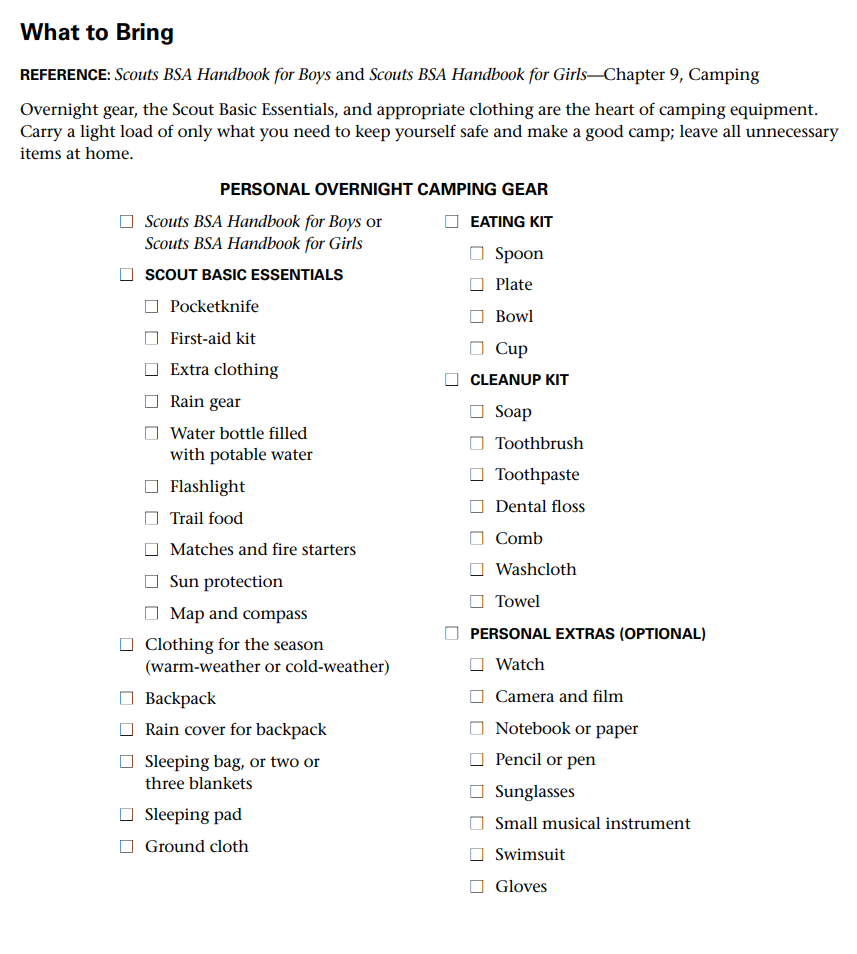 Anything else you feel is necessary.